   WYNDHAM COLLEGE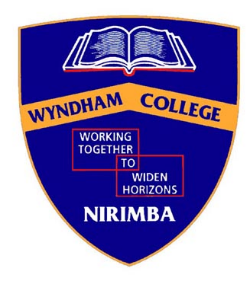                       “Working Together to Widen Horizons”Nirimba Education Precinct	Phone:  9208 7100Eastern Road			Fax:  9208 7199	QUAKERS HILL   NSW   2763	Email:  wyndhamcol-h.school@det.nsw.edu.auRehearsal +
Friends and Family Showcase												3 May 2019Dear Parent/Caregiver,										As part of our Bring It On process we invite your son/daughter to attend a half day rehearsal at Wyndham College. Due to our Bring It On group being formed across several schools/campuses it is essential to utilize as much rehearsal time as we can. This rehearsal will allow our students to finalise choreography, positioning, video and music edits and complete a full dress rehearsal. It is imperative that your son/daughter attend this rehearsal. We understand they will be missing half of their regular school day and it will be the student’s responsibility to complete any missed work. Half Day Rehearsal:
When: Tuesday 21 May 2019Where: Hall/PWS – Wyndham CollegeTime: 12pm-5:30pmAt 5:30pm we invite Family and Friends to join us and view a showcase of your son/daughter’s progress and hard work over the last Term and a half. This informal showcase will allow you to have an insight into the behind-the-scenes of our schools Bring It On dance group and the process of choreography. Some food and drinks will also be provided. Friends and Family ShowcaseWhen: Tuesday 21 May 2019Where: PWS – Wyndham CollegeTime: 5:30pm – 6:30pm Medical ClausesStudents that are Anaphylactic, Asthmatic or Diabetic MUST have with them, their – Epi Pen, Puffer or Tablets when going on any Excursions.  Otherwise they will NOT BE PERMITTED to attend. 
Dannielle Morais								Karen Smith
Organising Teacher								Principal19inc07Half Day Rehearsal:Please return permission note to Dannielle Morais by Friday 17 May 2019.I hereby give my child ……………………………………………permission to participate in the half day rehearsal for the Bring It On dance competition, held at Wyndham College, PWS from 12 – 5:30pm. I will arrange transportation for my child to Wyndham College from their school, for the rehearsal. 	
	
OR
I give permission for my child to walk and/or catch the train to Wyndham College for the rehearsal. 
ORI …………………….…….…….. (parent/caregiver signature) give permission for my child ……………………………. 
to be picked up by a Wyndham College staff member. Special needs of my child of which you should be aware of OR previous injuries (e.g. allergies etc.) ………………………………………………………………………………………………………………………………………………………………………Parent / caregiver contact number: ………………………………………….. Student contact number: ………………………………..
Parent / caregiver signature	……………………………………………….   Date:  ……….……………………………………………………------------------------------------------------------------------------------------------------------------------------------------------Friends and Family ShowcasePlease return information slip to Dannielle Morais by Friday 17 May 2019.I hereby give my child ……………………………………………permission to participate in the Friends and Family Showcase for Bring It On, held at Wyndham College, PWS from 5:30pm – 6:30pm.  I will pick my child up at 6:30pm from Wyndham College, after the conclusion of the Friends and Family Showcase on Tuesday 21 May 2019.Please fill out the form below: 	I/we will be attending.   (Number of guests: _________________)OR
	I/we will not be attending. 
	Parent / caregiver signature	……………………………………………….   Date:  ……….……………………………………………………